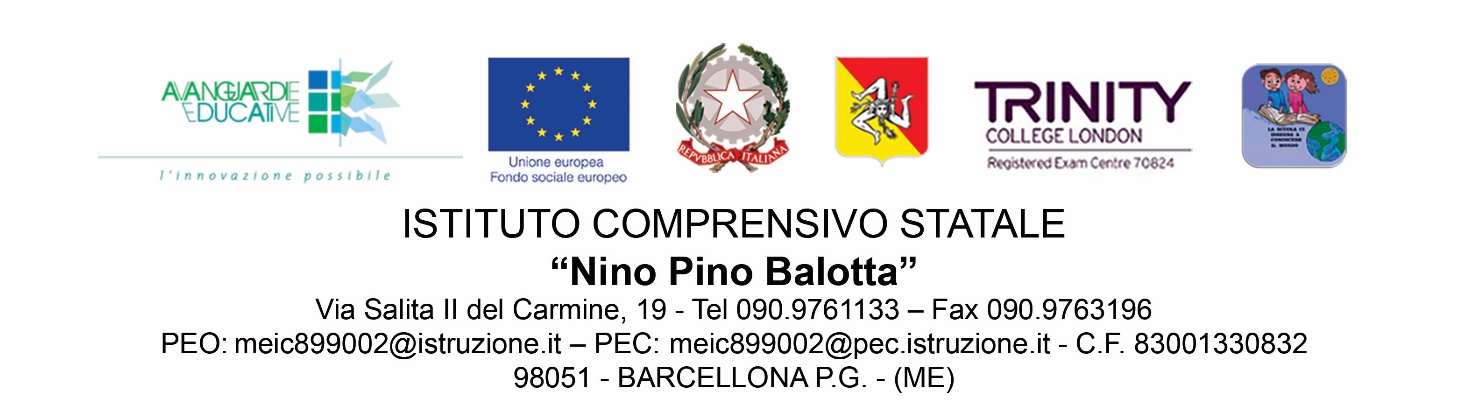 Allegato n°3 MODULO DI DICHIARAZIONE PERSONALEAi fini dell’assegnazione del bonus premiale ciascun docente di ruolo, che vorrà partecipare alla procedura tesa all’accesso della retribuzione accessoria del bonus previsto a dalla Legge 107/2015, dovrà compilare il presente modulo avendo cura di apporre una X in corrispondenza del o dei  descrittori sviluppati durante il corso dell’anno scolastico 2023/2024 tenendo conto del peso da attribuire a ciascuno di esso sulla base della legenda. Ciascun descrittore dichiarato dovrà essere adeguatamente supportato da apposita produzione documentale da allegare alla domanda entro il termine di scadenza fissato nella circolare inerente del Dirigente scolastico.Nome e cognome nata/o  a                          il                                  residente  aIn via                              C.F.                                         docente  a tempo indeterminato nel ruolo di scuola  Infanzia   primaria in servizio presso l’Istituto  Comprensivo Nino Pino Ballotta  di Barcellona Pozzo di Gotto  FIRMAAREA DI AGGREGAZIONE DELLE COMPETENZE PROFESSIONALI RICAVATE DAL COMMA 129 DELLA LEGGE 107/2015INDICATORIDESCRITTORIPESO( valore X esprimibile per ogni descrittore)DICHIARAZIONE DI INTERVENTO EFFETTUATOCONVALIDA A CURA DEL D.S.DOCUMENTAZIONEAREA DELLA DIDATTICAprendersi cura degli allievi e dell’insegnamento1. qualità dell’insegnamento1a. personalizzazione dell’intervento didattico realizzata attraverso :capacità di progettazione utilizzo dei laboratori utilizzo delle TIC realizzazione di percorsi didattici innovativiproduzione di materiale didattico specifico inclusivorealizzazione del PDP1b. coinvolgimento efficace degli alunni per un apprendimento in contesto, mirato allo sviluppo di reali competenze attraverso il costante e consuetudinario utilizzo di ambienti di apprendimento laboratoriali1c.	aggiornamento sistematico e significativo oltre l’attività obbligatoria, su tematiche disciplinari e/o su tematiche legate agli obiettivi del PDMcura delle relazioni con le famigliecoinvolgimento degli alunni sul proprio apprendimento( didattica metacognitiva)1.ase si soddisfa una sola voce	xse si soddisfano da 2  a 4 voci	xxse si soddisfano da 4 a 6 voci	xxx1.b	x1.caggiornamento > a 10 ore xtra 10 e 20	xxtra 20 e 40 xxxoltre 40	xxxx1.d.	X1 e	xdocumentazione a cura del docentedocumentazione a cura del docentedocumentazione a cura del docenteassenza di criticità formalmente denunciatedocumentazione a cura del docenteAREA DI AGGREGAZIONE DELLE COMPETENZE PROFESSIONALI RICAVATE DAL COMMA 129 DELLA LEGGE 107/2015INDICATORIDESCRITTORIPESO( valore X esprimibile per ogni descrittore)PESO( valore X esprimibile per ogni descrittore)PESO( valore X esprimibile per ogni descrittore)DICHIARAZIONE DI INTERVENTO EFFETTUATOCONVALIDA A CURA DEL D.S.DOCUMENTAZIONE2. risultati ottenuti dal docente o dal gruppo di docenti inrelazione	al potenziamento delle competenze degli alunni2a. realizzazione di attività  personalizzate	di approfondimento per la	valorizzazione delle eccellenze sia  in orario curriculare che extracurriculare2.aentro le 10 impegnooltre le 10 oreoredi x xxregistri e documenti didattici2. risultati ottenuti dal docente o dal gruppo di docenti inrelazione	al potenziamento delle competenze degli alunni2b.	potenziamento degli		apprendimenti disciplinari partecipando con la classe o con gruppi di alunni a concorsi, gare,			olimpiadi, certificazioni nazionali		einternazionali ottenendo	buoni risultati2.bxdocumentazione a cura del docenteAREA DI AGGREGAZIONE DELLE COMPETENZE PROFESSIONALI RICAVATE DAL COMMA 129 DELLA LEGGE 107/2015INDICATORIDESCRITTORIPESO( valore X esprimibile per ogni descrittore)DICHIARAZIONE DI INTERVENTO EFFETTUATOCONVALIDA A CURA DEL D.S.DOCUMENTAZIONE3.	successo formativo		escolastico	degli studenti3a realizzazione di attività di recupero delle situazioni di svantaggio sia in orario curriculare che in che in orario extracurriculare con esito positivo3b frequenza assidua degli alunni a scuola sia in orarioantimeridiano che pomeridiano3.aentro le 10 ore di impegno	xoltre le 10 ore	xx3.b	xregistri e documenti didatticiregistro di classeAREA DI AGGREGAZIONE DELLE COMPETENZE PROFESSIONALI RICAVATE DAL COMMA 129 DELLA LEGGE 107/2015INDICATORIDESCRITTORIPESO( valore X esprimibile per ogni descrittore)DICHIARAZIONE DI INTERVENTO EFFETTUATOCONVALIDA A CURA DEL D.S.DOCUMENTAZIONEAREA ORGANIZZATIVA ( prendersi cura della gestione della scuola)1.  contributo	al miglioramento dell’istituzione scolastica1a. partecipazione alle azioni di miglioramento previste dal PDM1b. disponibilità e impegno profuso per creare le condizioni per scambi professionali e di alunni in europa e nel mondoXXdocumentazione a cura del docentedocumentazione a cura del docenteAREA DI AGGREGAZIONE DELLE COMPETENZE PROFESSIONALI RICAVATE DAL COMMA 129 DELLA LEGGE 107/2015INDICATORIDESCRITTORIPESO( valore X esprimibile per ogni descrittore)DICHIARAZIONE DI INTERVENTO EFFETTUATOCONVALIDA A CURA DEL D.S.DOCUMENTAZIONE2.	responsabilità assunte	nel coordinamento organizzativo2a. assunzione di responsabilità di coordinamento organizzativo con esito positivo2b. organizzazione di eventi	emanifestazioni spendendosi in orario scolastico	ed extrascolastico2.a	x2.bentro le 10 ore oltre l’orario retribuito con il fondo	X oltre le 10 ore xxregistri e documenti ufficialidocumentazione a cura del docenteAREA DI AGGREGAZIONE DELLE COMPETENZE PROFESSIONALI RICAVATE DAL COMMA 129 DELLA LEGGE 107/2015INDICATORIDESCRITTORIPESO( valore X esprimibile per ogni descrittore)DICHIARAZIONE DI INTERVENTO EFFETTUATOCONVALIDA A CURA DEL D.S.DOCUMENTAZIONE3. collaborazione alla ricerca didattica, alla documentazione e alla diffusione dibuone	pratiche didattiche3a. impegno in progetti di ricerca metodologica e didattica3.aentro le 10 ore   xtra 10 e 20	xxoltre le 20 ore	xxxdocumentazione a cura del docente3b. percorsi  didattici e di buone pratiche di insegnamento attivati in classe3.b	xAREA FORMATIVAprendersi cura della propria e dell’altrui professionalità1.	innovazione didattica		emetodologica1a. utilizzo sistematico delle TICnell’insegnament1.ase si utilizza un solo una sola tecnologia innovativa tra quelle indicate	xpiù di una	xxdocumentazione a cura del docenteo della disciplina1.ase si utilizza un solo una sola tecnologia innovativa tra quelle indicate	xpiù di una	xxe1.ase si utilizza un solo una sola tecnologia innovativa tra quelle indicate	xpiù di una	xxsperimentazione1.ase si utilizza un solo una sola tecnologia innovativa tra quelle indicate	xpiù di una	xxdi attività1.ase si utilizza un solo una sola tecnologia innovativa tra quelle indicate	xpiù di una	xxdidattiche1.ase si utilizza un solo una sola tecnologia innovativa tra quelle indicate	xpiù di una	xxinnovative (LIM-1.ase si utilizza un solo una sola tecnologia innovativa tra quelle indicate	xpiù di una	xxBLOG-1.ase si utilizza un solo una sola tecnologia innovativa tra quelle indicate	xpiù di una	xxPIATTAFORME1.ase si utilizza un solo una sola tecnologia innovativa tra quelle indicate	xpiù di una	xxDIGITALI)1.ase si utilizza un solo una sola tecnologia innovativa tra quelle indicate	xpiù di una	xxAREA DI AGGREGAZIONE DELLE COMPETENZE PROFESSIONALI RICAVATE DAL COMMA 129 DELLA LEGGE 107/2015INDICATORIDESCRITTORIPESO( valore X esprimibile per ogni descrittore)DICHIARAZIONE DI INTERVENTO EFFETTUATOCONVALIDA A CURA DEL D.S.DOCUMENTAZIONE2.	responsabilità assunte	nel coordinamento didattico2a. coordinamento degli	organi collegiali, comitati e gruppi di lavoro e cura		nellapredisposizione di materiali	diconsultazione e di autoformazione, e azioni	dimonitoraggio sul l’avanzamento del miglioramento dei processi2b. il docente assegnatario	diincarico	diresponsabilità si preoccupa di seguire l’area di pertinenza attraverso      incontricon i colleghi preoccupandosi di diffondere il più possibile	buone pratiche e sintesi di iniziative intrapresexxregistri , questionari, schede di rilevazionedocumentazione a cura del docenteAREA DI AGGREGAZIONE DELLE COMPETENZE PROFESSIONALI RICAVATE DAL COMMA 129 DELLA LEGGE 107/2015INDICATORIDESCRITTORIPESO( valore X esprimibile per ogni descrittore)DICHIARAZIONE DI INTERVENTO EFFETTUATOCONVALIDA A CURA DEL D.S.DOCUMENTAZIONE3.	responsabilità assunte	nellaformazione	del personale3a. ruolo attivo nella promozione e nella organizzazione della formazione del personale3b. azione di promozione di iniziative di autoformazione coinvolgendo gruppi di docentixxdocumentazione a cura del docente